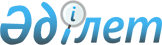 О Национальной Госудаpственной книжной палате Республики КазахстанПостановление Кабинета Министpов Республики Казахстан от 6 апpеля 1993 г. N 270



          Кабинет Министров Республики Казахстан постановляет:




          1. Принять предложение Министерства печати и массовой информации
Республики Казахстан о переименовании Государственной книжной палаты
Республики Казахстан в Национальную государственную книжную палату
Республики Казахстан.




          2. Возложить на Национальную государственную книжную палату
Республики Казахстан функции:




          по международной стандартной нумерации книг;




          по сериальным изданиям.




          3. Министерству печати и массовой информации Республики Казахстан:




          в 3-месячный срок утвердить Устав Национальной государственной 
книжной палаты Республики Казахстан;




          подготовить согласованные предложения о мерах по улучшению
материально-технической базы Национальной государственной книжной 
палаты Республики Казахстан и строительству нового здания 
книгохранилища и административного корпуса Национальной государственной 
книжной палаты.








                              Премьер-министр




                          Республики Казахстан








					© 2012. РГП на ПХВ «Институт законодательства и правовой информации Республики Казахстан» Министерства юстиции Республики Казахстан
				